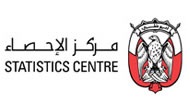 Economic Surveys Results2016Release Date: March 2018Table of Contents Index of FiguresFigure 1: Percentage distribution of value added by economic activity, 2016	5Figure 2: Value added per employee by economic activity, 2016	6Figure 3: Total production by economic activity (% change), 2016	7Figure 4: Percentage contribution to gross fixed capital formation by economic activity, 2016	8Figure 5: Percentage distribution of consumption of fixed capital by economic activity, 2016	8Figure 6: Percentage distribution of intermediate consumption by economic activity, 2016	9Figure 7: Intermediate consumption as percentage of total production, 2016	10Figure 8: Compensation of employees by economic activity (% share), 2016	11Figure 9: Number of employees by economic activity, 2016	12Figure 10: Percentage distribution of employees by economic activity, 2016	12IntroductionThe 2016 Economic Surveys publication is prepared by the Statistics Centre – Abu Dhabi based on a group of specialized economic surveys, and is considered to be one of the most important operational projects of the Centre in measuring the economic performance of the Emirate of Abu Dhabi. These results represent a detailed image of the various economic activities. The survey results identify the characteristics of the activities performed by the establishments operating in the Emirate and provide the necessary data and basic information to assess the extent of economic diversification and development achieved in the non-oil sector of the economy.This publication highlights the most important economic survey results for the year 2016 in comparison with the results from previous years. Among the indicators are the following: Total production, Value-Added, Gross Fixed Capital Formation, Consumption of Fixed Capital, Intermediate Consumption, Compensation of Employees, and the Number of Employees.The results of this survey will enable the Centre to calculate the key economic indicators, including Gross Domestic Product (GDP) of the Emirate of Abu Dhabi and other important indicators of the national accounts. In addition, the survey will provide core data on the business cycle in the Emirate, which will enable decision-makers in government and the private sector to make sound decisions.Key PointsThe value added by all economic activities was AED 692.1 billion in 2016, compared with AED 727.4 billion in 2015.Value added as a percentage of total production was 66.0% in 2016 and 67.3% in 2015.The average value added per employee for all economic activities was AED 380.9 thousand in 2016 compared with AED 400.4 thousand in 2015.The value of total production was AED 1,049.0 billion in 2016 compared with AED 1,080.3 billion in 2015.Average production per employee was AED 577.2 thousand in 2016 compared with AED 594.6 thousand in 2015.The intermediate consumption of all economic activities increased by 0.8% in 2016 compared with 1.5% in 2015.The annual average compensation per employee increased from AED 85.2 thousand in 2015 to AED 86.0 thousand in 2016.The number of employees in all economic activities was 1,817.3 thousand in 2016.Analysis of ResultsThe total production of all economic activities was AED 1,049.0 billion in 2016 compared with AED 1,080.3 billion in 2015. The value added was AED 692.1 billion in 2016 compared with AED 727.4 billion in 2015, while the number of employees in all economic activities increased to 1,817.3 thousand in 2016.Value addedThe total value added by all economic activities was AED 692.1 billion in 2016. The ‘Mining and quarrying’ activity represented 35.2% of the total value added of all economic activities for 2016, followed by the ‘Construction’ activity with 13.3% and the ‘Financial and insurance’ activity with 11.3%, while the ‘Manufacturing’ activity accounted for 7.5% and other activities for 32.7% of the total value added.Figure 1: Percentage distribution of value added by economic activity, 2016Source: Statistics Centre- Abu DhabiValue added as a percentage of total production was 66.0% in 2016. The highest percentage share of value added to total production was in the ‘Mining and quarrying’ activity with 90.2%, followed by ‘Financial and insurance’ activity with 89.3% then by ‘Real estate’ activities with 85.0%, while the lowest percentage was in the ‘Manufacturing’ activity with 30.2%. The share of the remaining activities ranged between 41.9% and 77.8%.The highest value added per employee was in the ‘Mining and quarrying’ activity with AED 6,147.5 thousand in 2016, followed by ‘Electricity, gas, steam, and air conditioning supply’, with AED 4,528.8 thousand and ‘Financial and insurance’ with AED 2,065.7 thousand.The lowest value added per employee was in the ‘Other service’ activity, with AED 53.1 thousand, followed by ‘Water supply, sanitation, and waste management and treatment’ activities, with AED 62.5 thousand.Figure 2: Value added per employee by economic activity, 2016Source: Statistics Centre- Abu DhabiTotal productionThe total production of all economic activities decreased by 2.9% in 2016 compared with 2015, to AED 1,049.0 billion. The highest growth rate was in the ‘Real estate’ activity with 15.0%, in 2016, followed by ‘Wholesale and retail trade’ with 10.4%, ‘Water supply, sanitation, waste management and treatment’ and the ‘Administrative and support services’ with 7.3% and 6.9% respectively. The total production of ‘Transportation and storage’ decreased by 13.8%, and the ‘Mining and quarrying’ activity decreased by 11.2%.Figure 3: Total production by economic activity (% change), 2016Source: Statistics Centre- Abu DhabiThe average production per employee decreased by 2.9% from AED 594.6 thousand in 2015 to AED 577.2 thousand in 2016.The highest average production per employee was in the ‘Mining and quarrying’ activity  with AED 6,814.9 thousand in 2016, followed by ‘Electricity, gas, steam, and air conditioning supply’, which reached AED 6,255.2 thousand, ‘Financial and insurance’ activities, with AED 2,312.1 thousand, and the ‘Real estate’ activity with AED 1,967.5 thousand.The ‘Mining and quarrying’ activity recorded the highest percentage contribution of 25.8% to total production, followed by the ‘Construction’ activity, which accounted for the second highest percentage contribution of 17.8%, and the ‘Manufacturing’ activity with 16.4%, while the remaining economic activities represented 40.0% of the total production.Gross fixed capital formation Gross fixed capital formation of all economic activities increased by 2.3% to AED 125.9 billion in 2016.The ‘Mining and quarrying’ activity contributed most of all economic activities to the total gross fixed capital formation in 2016 with 47.9%, followed by the ‘Transport and storage’ activity with 13.5%, ‘Manufacturing’ with 9.2%, and ‘Real estate’ with 8.9%, while the remaining economic activities represented 20.4%.Figure 4: Percentage contribution to gross fixed capital formation by economic activity, 2016Source: Statistics Centre- Abu Dhabi Depreciation of fixed capitalThe consumption of fixed capital by all activities increased by 12.3% to AED 61.5 billion in 2016. The ‘Mining and quarrying’ activity contributed most to the consumption of fixed capital  with a share of 32.3%, followed by the ‘Manufacturing’ activity with 17.8%, the ‘Transportation and storage’ activity with 10.7%, and the ‘Construction’ activity with 8.6%, while the remaining economic activities represented 30.7%. Figure 5: Percentage distribution of consumption of fixed capital by economic activity, 2016Source: Statistics Centre- Abu Dhabi Intermediate consumptionIntermediate consumption of all economic activities increased by 0.8% to AED 355.8 billion in 2016.The intermediate consumption of the ‘Manufacturing’ activity represented 33.6% of the total intermediate consumption of all economic activities in 2016, followed by the ‘Construction’ activity with 26.7% and the ‘Transport and storage’ and ‘Mining and quarrying’ activities with 8.3% and 7.4% respectively.Figure 6: Percentage distribution of intermediate consumption by economic activity, 2016Source: Statistics Centre- Abu DhabiIntermediate consumption as a percentage of total production represented 34.0% of all economic activities in 2016, which means in order to produce products worth AED100 a total of about AED 34 must be spent on supplies of goods and service. The highest percentage of intermediate consumption to total production was in the ‘Manufacturing’ activity with 69.8%, followed by ‘Water supply and sanitation, waste management and treatment’ with 58.1%, while the lowest percentage was recorded in the ‘Mining and quarrying’ activity with 9.8%.Figure 7: Intermediate consumption as percentage of total production, 2016Source: Statistics Centre- Abu DhabiCompensation of employeesCompensation of employees increased by 0.9% in 2016 to AED 156.2 billion. The ‘Construction’ activity and the ‘Manufacturing’ activity recorded more than 30%.Figure 8: Compensation of employees by economic activity (% share), 2016Source: Statistics Centre- Abu DhabiThe annual average compensation per employee increased by 0.9% to AED 86.0 thousand in 2016. The highest annual average wage per employee was in the ‘Mining and quarrying’ activity with AED 428.6 thousand, followed by the ‘Financial and insurance’ activity with an average of AED 358.9 thousand, ‘Electricity, gas, steam and air conditioning supply’ with AED 315.4 thousand and ‘Information and communication’ with AED 284.8 thousand, and the lowest annual average wage was in ‘Other service’ activities with AED 36.2  thousand in 2016.Number of employeesThe number of employees increased by 0.02% in 2016 to 1,817 thousand.Figure 9: Number of employees by economic activity, 2016Source: Statistics Centre- Abu DhabiThe number of employees in the ‘Construction’ activity represented about 37.6% of the total number of employees in all economic activities for the year 2016, followed by ‘Wholesale and retail trade’ with 13.6%, the ‘Manufacturing’ activity with 10.9%, ‘Administrative and support services’ which include the security, investigations, and labor recruitment activities with 8.5%.Figure 10: Percentage distribution of employees by economic activity, 2016 Source: Statistics Centre- Abu DhabiStatistical TablesMain results by economic activities, Abu Dhabi, 2015AED million Main results by economic activities, Abu Dhabi, 2016AED millionExplanatory NotesData collectionThe Statistics Centre – Abu Dhabi followed international standards and principles during collection, processing, classification, and development of the indicators and statistical publications that are based on the Annual Economic Survey.The Centre also based the objectives of the survey, questionnaire design, and training of field staff on these standards. The questionnaires were collected by trained staff selected according to specific criteria. Completed questionnaires were submitted to the data editing section to complete the editing, classification and encoding before sending it to the data entry section. Finally, the data were electronically captured and the preliminary results extracted in order to verify the data and to apply the raise factors (weights) before compiling the final results.Scope of the surveyThe Annual Economic Survey collects data from a representative sample of establishments operating in the three regions of the Emirate of Abu Dhabi, namely Abu Dhabi, Al Ain, and Al Dhafra. The sample was designed at the two digits level of the International Standard Industrial Classification of all Economic Activities, Revision 4 (ISIC.4).Sample designThe survey frame was based on the 2015 “Frame-Update Project” for the Emirate of Abu Dhabi and its related updates. The framework was divided into four strata, namely the large, medium, small, and micro establishments based on the number of employees working for the establishments. A comprehensive survey of the large stratum was conducted, while a random regular survey was used for the remaining three strata.The period of the surveyData were primarily collected from establishments for the 2016 calendar year. In cases where data of some establishments were provided for a different accounting period, data were collected for the accounting period that was mostly within the survey year.Notes on tablesThe final totals and individual components of some tables and figures may not be equal to 100% due to some rounding.Additional InformationFor more detailed information about industry, business, and other official statistics, please visit the link on the Statistics Centre’s website: http://www.scad.ae.Policy StatementNormal international practice in producing, and continuously improving, quality official statistics is to make revisions over time as significant new evidence becomes available to official statistical agencies. Changes may also result from the introduction of new methods, guidelines, techniques or the introduction of a new classification system can lead to revisions after the time series data have been finalized. Once these primary data are incorporated into the statistics, it is considered final for that year and are not revised unless further primary data from new sources become available. ChapterSectionsEconomic activity (Description)Number of employeesCompensation of employeesTotal productionValue addedGross Fixed Capital FormationDepreciationB05–09Mining and quarrying43,62318,493304,421276,13444,08217,131C10–33Manufacturing196,39519,021171,55652,58212,9119,540D35Electricity, gas, steam and air conditioning supply6,9662,15541,81530,48410,1804,091E36–39Water supply, sanitation, waste management and treatment6,083216866354(0)44F41–43Construction717,11730,325194,62698,5654,5264,968G45–47Wholesale and retail trade; repair of motor vehicles and motorcycles237,48913,12258,64645,3053,1682,172H49–53Transport and storage100,67111,91568,16439,91025,0476,022I55–56Accommodation and food service121,2205,23419,97710,1471,047803J58–63Information and communication19,5495,51832,31721,3992,9811,990K64–66Financial and insurance37,74613,06984,03274,8413,5011,845L68Real estate14,1152,30729,16424,9599,9201,590M69–75Professional, scientific and technical53,21211,07127,31320,5575701,141N77–82Administrative and support services147,3536,92516,75311,7771,6281,634P85Education37,9684,2248,1936,0991,156436Q86–88Human health and social work45,7809,81118,41511,8162,1391,127R90–93Arts, entertainment and recreation7,0096471,8471,103218152S94–96Other services24,5807732,1881,3823559TotalTotalTotal1,816,878154,8271,080,294727,413123,10854,745ChapterSectionsEconomic activity (Description)Number of employeesCompensation of employeesTotal productionValue addedGross Fixed Capital FormationDepreciationB05–09Mining and quarrying39,65616,996270,254243,78860,34319,848C10–33Manufacturing197,29919,002171,90851,93811,61110,923D35Electricity, gas, steam and air conditioning supply6,7852,14042,44130,7285,0494,618E36–39Water supply, sanitation, waste management and treatment6,2422269303901062F41–43Construction682,72429,345186,90791,7593,8115,283G45–47Wholesale and retail trade; repair of motor vehicles and motorcycles246,94714,15864,71850,3253,5552,744H49–53Transport and storage112,16813,61058,78329,11417,0126,573I55–56Accommodation and food service124,9275,44021,05910,6691,149829J58–63Information and communication17,0554,85733,21022,0012,5002,274K64–66Financial and insurance37,97013,62987,79078,4343,6042,027L68Real estate17,0482,78433,54228,51211,2671,747M69–75Professional, scientific and technical52,28410,45027,29020,4255421,032N77–82Administrative and support services154,3487,40917,90912,6471,8161,690P85Education38,8424,3368,4856,3111,194461Q86–88Human health and social work47,93410,35619,47012,4602,1921,165R90–93Arts, entertainment and recreation7,4846911,9381,154226146S94–96Other services27,5458162,3421,4633662TotalTotalTotal1,817,258156,2451,048,976692,117125,91761,485